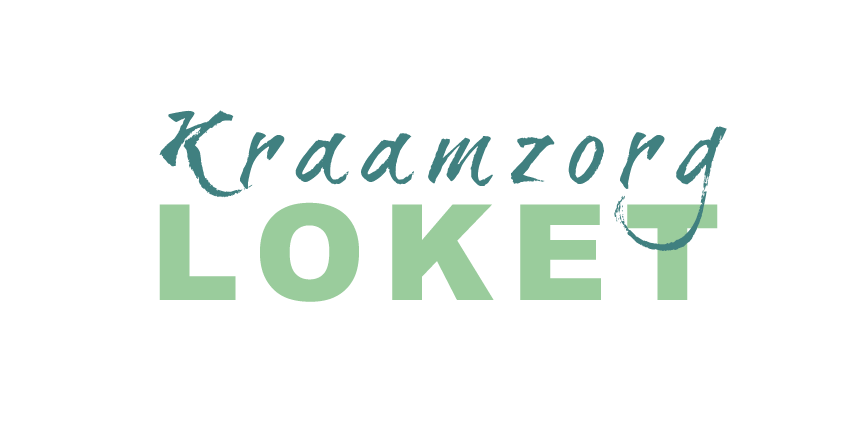 Retourformulier					Mail het ingevulde formulier naar: info@kraamzorgloket.nl*U vindt het order- en de artikelnummer(s) op de aan u gemailde orderbevestigingPersoonlijke informatiePersoonlijke informatieNaamAdresBankrekeningnummerInformatie te retourneren product(en)Informatie te retourneren product(en)Ordernummer*Artikelnummer product*Artikelnummer product*Artikelnummer product*Artikelnummer product*Artikelnummer product*Artikelnummer product*Artikelnummer product*Product ontvangen opReden van retour (optioneel)